‘                                   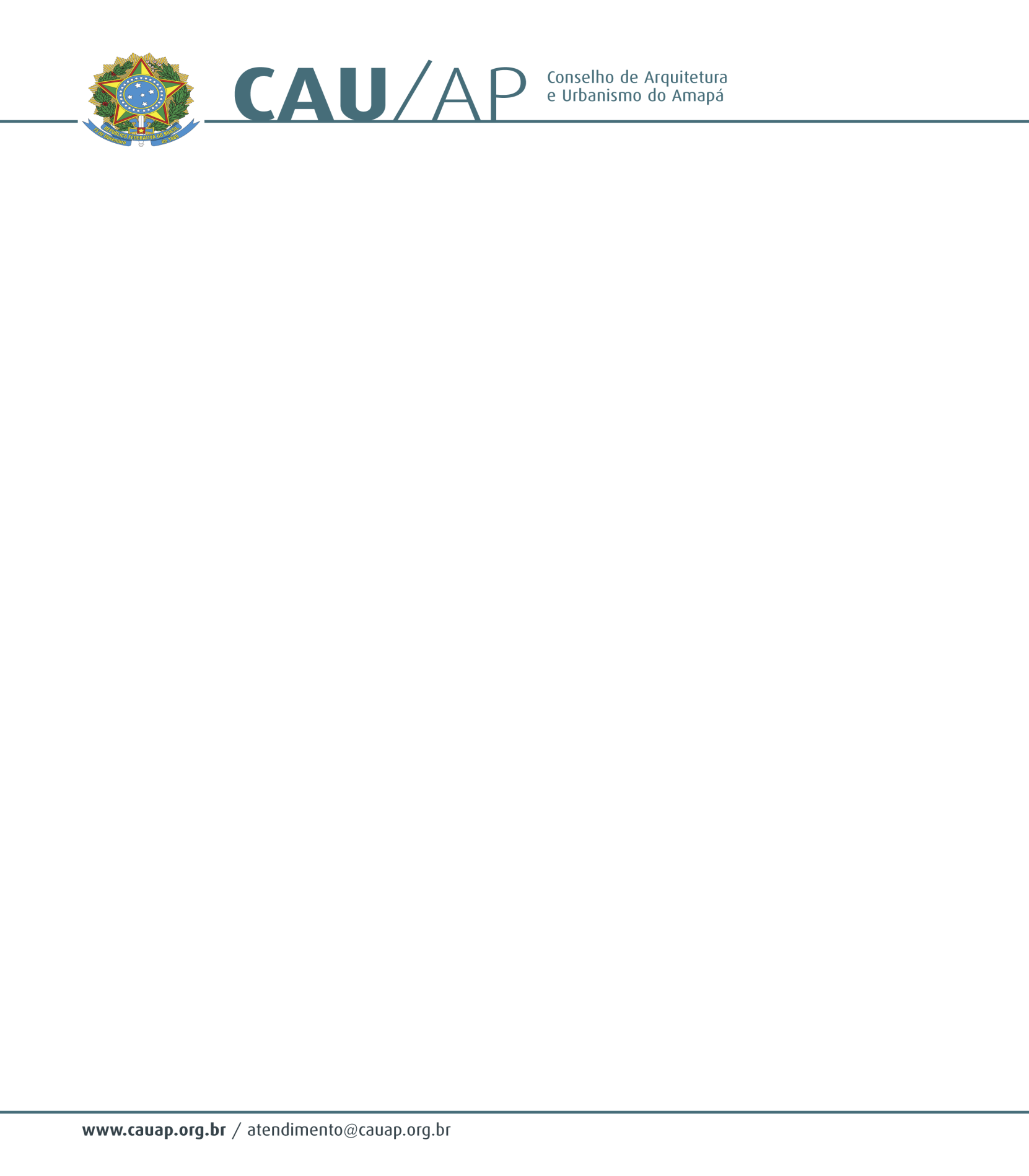 PORTARIA Nº 14, DE 22 DE JANEIRO DE 2018Dispõe sobre a composição da Comissão Temporária de Revisão do regimento interno do CAU/AP.O Presidente do Conselho de Arquitetura e Urbanismo do Amapá - CAU/AP, no uso de suas atribuições que lhe confere o art. 29 da lei nº 12.378 de 31 de dezembro de 2010, e art. 57 do Regimento Interno do CAU/AP, e de acordo com a deliberação plenária extraordinária n° 01 de 19 de janeiro de 2018;RESOLVE:Art. 1º Dispor sobre a composição da Comissão Temporária de Revisão do Regimento Interno do Conselho de Arquitetura e Urbanismo do Amapá – CAU/AP:Coordenador: John David Belique Covre – Coordenador da CPFOAMembro: Anderson Couto do Amaral – Procurador JurídicoMembro: Aline Aguiar Rodrigues – Gerente Administrativo e FinanceiroArt. 2º - Esta portaria entra em vigor na data de sua assinatura. Dê ciência, publique e cumpra- se.CESAR AUGUSTO BATISTA BALIEIROPresidente do CAU/AP